Your recent request for information is replicated below, together with our response.Can you please supply the Police Scotland policy regarding police equipment carried by police constables in Scotland? In specific are they allowed to carry their own personal knives on duty, and are any constables issued with officially provided knives?I have provided a link below for Police Scotland uniform and appearance SOP. Please note within this SOP there is guidance on certain personal items which may be carried as part of religious observation. This however would be subject to risk assessment. Depending on a specialist role Police Officers may be supplied with knives. An example being Mountain Rescue Team or Air Support Unit. https://www.scotland.police.uk/spa-media/fsjpeu0n/uniform-appearance-standards-sop.pdfIf you require any further assistance please contact us quoting the reference above.You can request a review of this response within the next 40 working days by email or by letter (Information Management - FOI, Police Scotland, Clyde Gateway, 2 French Street, Dalmarnock, G40 4EH).  Requests must include the reason for your dissatisfaction.If you remain dissatisfied following our review response, you can appeal to the Office of the Scottish Information Commissioner (OSIC) within 6 months - online, by email or by letter (OSIC, Kinburn Castle, Doubledykes Road, St Andrews, KY16 9DS).Following an OSIC appeal, you can appeal to the Court of Session on a point of law only. This response will be added to our Disclosure Log in seven days' time.Every effort has been taken to ensure our response is as accessible as possible. If you require this response to be provided in an alternative format, please let us know.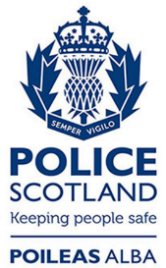 Freedom of Information ResponseOur reference:  FOI 23-0796Responded to:  20 April 2023